Unit 2 Lesson 14: Situaciones de áreaWU Conversación numérica: Multipliquemos fracciones (Warm up)Student Task StatementEncuentra mentalmente el valor de cada expresión.1 Falta de información: ÁreaStudent Task StatementTu profesor te dará una tarjeta de problema o una tarjeta de datos. No le muestres ni le leas tu tarjeta a tu compañero. 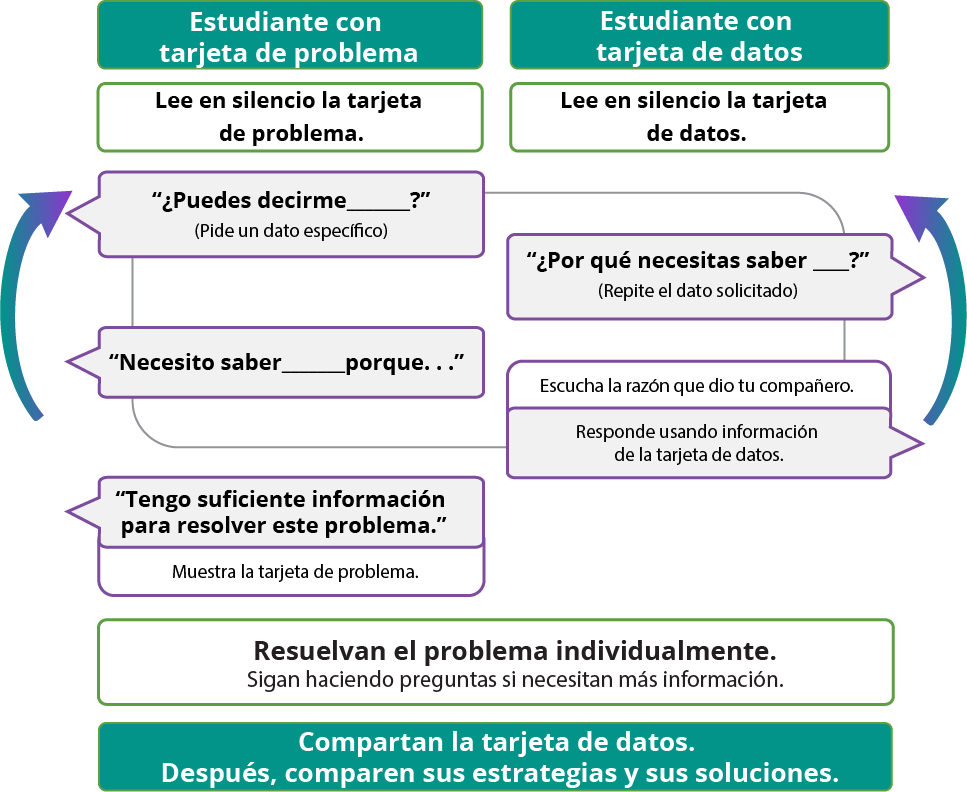 
Haz una pausa aquí para que tu profesor pueda revisar tu trabajo. Pídele al profesor un nuevo grupo de tarjetas. Intercambia roles con tu compañero y repite la actividad.2 Llenemos los espacios en blanco (Optional)Student Task StatementLlena los espacios en blanco para hacer que cada ecuación sea verdadera. Prepárate para explicar tu razonamiento.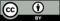 © CC BY 2021 Illustrative Mathematics®